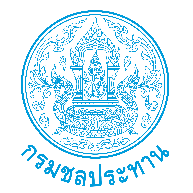 รายงานผลการนำคู่มือการปฏิบัติงานไปใช้ในการปฏิบัติงานจริงคู่มือการปฏิบัติงาน เรื่อง.........................................................................................................................ชื่อ-สกุล (ผู้นำคู่มือการปฏิบัติงานไปใช้)..................................................................................................ตำแหน่ง.............................................................. สังกัด..........................................................................ผล/ประเด็นที่ได้เรียนรู้จากคู่มือการปฏิบัติงาน ที่สามารถนำมาใช้ในการปฏิบัติงานจริง ได้แก่................................................................................................................................................................................................................................................................................................................................................................................................................................................................................................................................................................................................................................................................---(รูปประกอบ)---คู่มือการปฏิบัติงานที่นำมาใช้ปฏิบัติงาน ควรเพิ่มเติม/ปรับปรุง/แก้ไขในส่วนใด (ระบุหน้า ตำแหน่งข้อมูลฯลฯ)**สามารถให้ข้อมูลที่เป็นประโยชน์ เพื่อให้ผู้ดำเนินการจัดทำคู่มือใช้เป็นแนวทางในการปรับปรุงคู่มือการปฏิบัติงานต่อไป**................................................................................................................................................................................................................................................................................................................................................................................................................................................................................................................................................................................................................................................................                                                                   ลงชื่อ...............................................ผู้รายงาน                                                                        (..................................................)